 Коммерческое предложение от 090820 г.Уважаемые господа!Компания «Кессборер» совместно с официальным дилером по РФ ООО "МаксКар" благодарит Вас за интерес к продукции Kässbohrer. Ссылаясь на Ваш запрос, ниже представлены коммерческие условия и технические характеристики продукта.

 Будьте на шаг впереди своих конкурентов – выбирайте лучшие решения от KassbohrerШторный полуприцеп Kassbohrer XS K.SCX X Domestic Eco/ 125 - 12 / 27 RU (13,9 m)         Уважаемые Господа! Мы хотели бы поблагодарить Вас за интерес к продукции Kässbohrer. Ссылаясь на Ваш запрос, ниже представлены коммерческие условия и технические характеристики продукта. 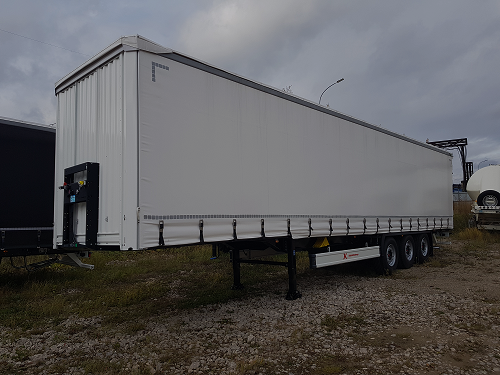 Скачать фото с сайта:https://www.maxcar54.ru/catalog/pritsepy-i-polupritsepy/tentovannye/shtornyy-kassbohrer-k-scx-x-domestic-eco-valx/УсловияОсновные РазмерыТехнические ХарактеристикиСпецификация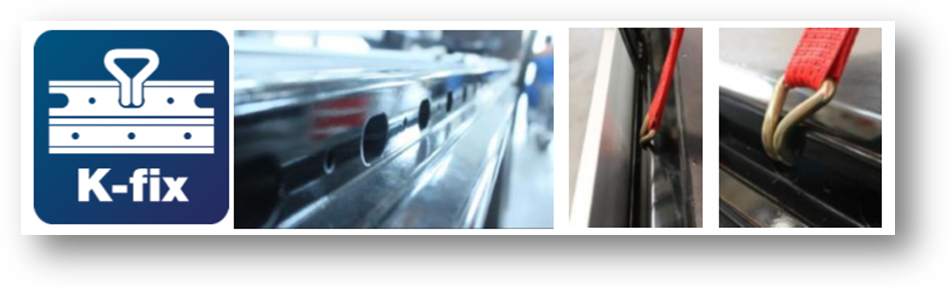 Цена за 1 единицу изделия самовывозом из Москвы составит:27 825 евро (включая НДС 20%)Количество: 1 единица. Отгрузка: со склада в Москве или со склада официального дилера ООО "МаксКар", г. Новосибирск, ул. Кубовая, 60. (доставка 100-120 тыс.руб.)Условия оплаты: 100%- предоплата после подписания договора поставки; доставка оплачивается отдельно при получении.При оформлении лизинга возможно бронирование минимальным возвратным авансом.Срок действия коммерческого предложения до 30.09.2020 г. Видео обзор Kassbohrer XS K.SCX X Domestic шторный полуприцеп:https://www.youtube.com/watch?v=oOT55-fXmaE&list=PLrw39I_qGQmzTRfMypCSDe0ud1cRISECi&index=2&t=0sС уважением, Карнаков Вячеслав Владимирович
директор ООО "МаксКар"
8 (383) 233-32-53
8-913-752-39-76.8-913-477-09-39 (служебный)
стоянка - г. Новосибирск, ул. Кубовая, 60.
(карьер Мочище, ост. Объединение 4, автобаза "КатуньТранс")
maxcar54@mail.ru
www.maxcar54.ruнаш канал в ЮТУБе:https://www.youtube.com/channel/UCIiFI5uro5xB8fkw0N0pyRg/videoshttps://www.instagram.com/maxcar54ru/Куда: Итоговая цена29 405 Евро (в т.ч. НДС 20% и утилизационный сбор), цена по акции до 30.09.2020 г. = 27825 Евро!!!Год выпуска2020Срок поставкиВ наличииГарантия1 годМесто отгрузки:г. Ясногорск, тульская область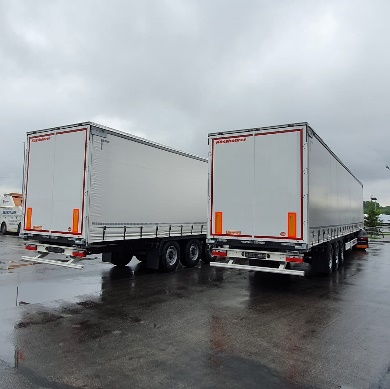 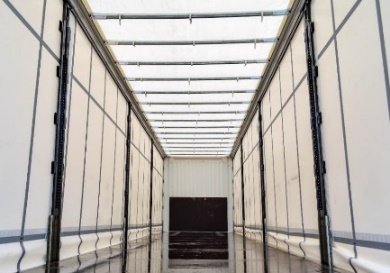 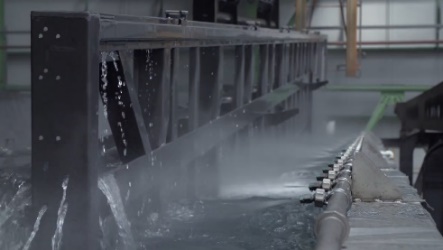 Тент Mehler Technologies 900 кг/м2
(Германия)Прорезиненный пол 30 ммУсиленная панель спередиKTL-обработка шассиГарантия 10 лет от сквозной коррозии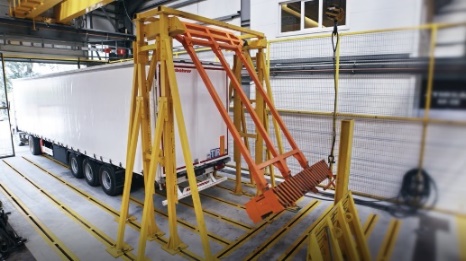 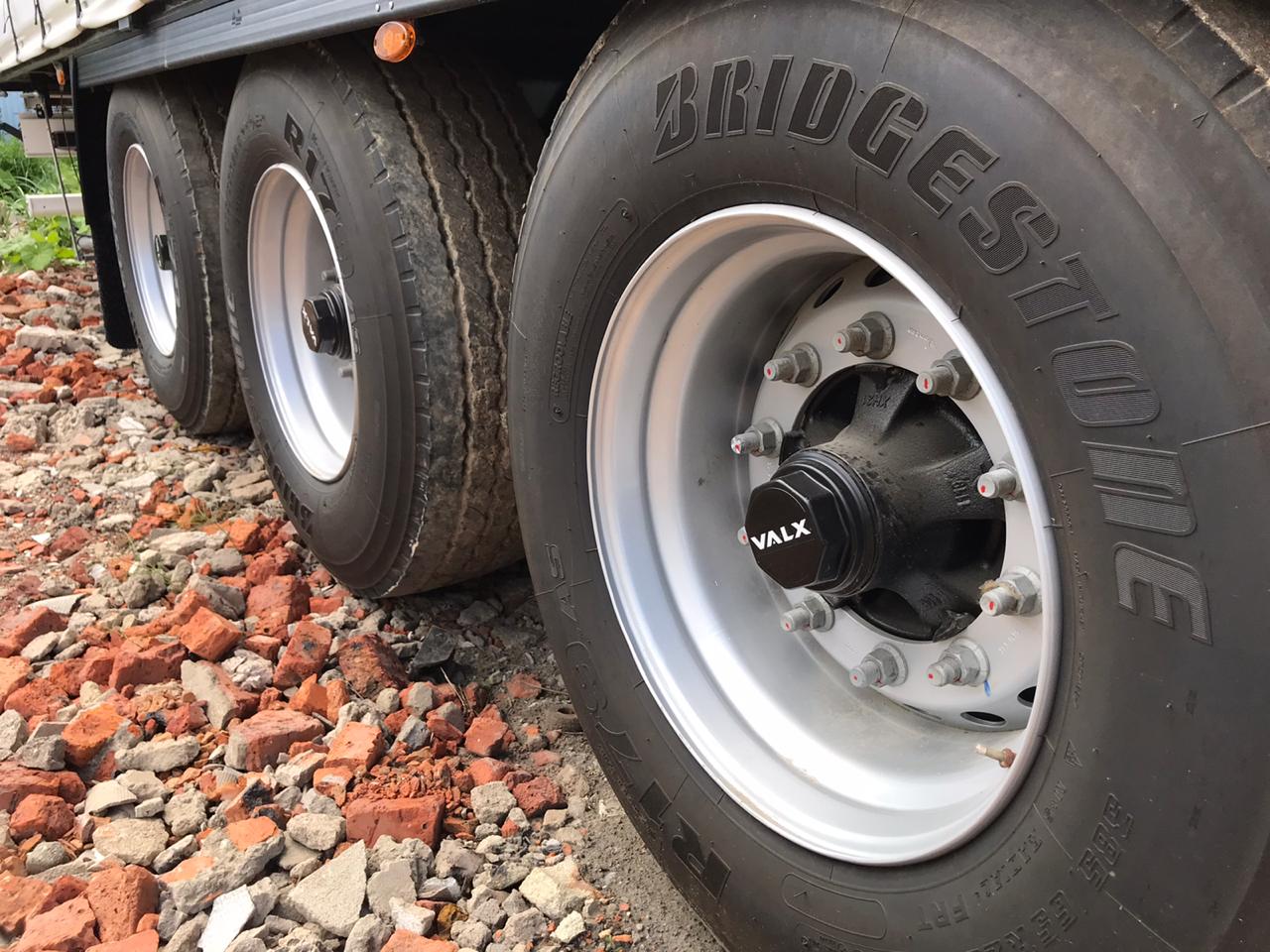 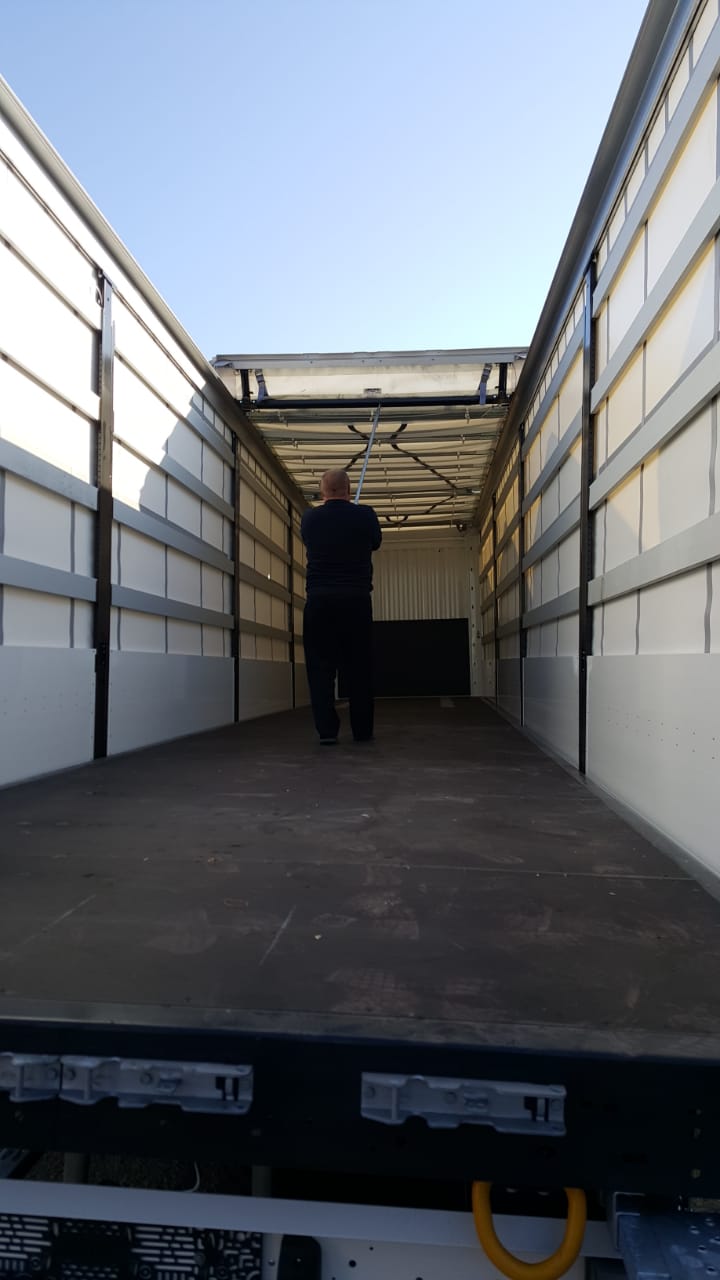 Разработан специально для РФОси VALX (Голландия)Барабанные тормозаМеханизм сдвижения крыши – EdschaСдвижные стойки ADAICO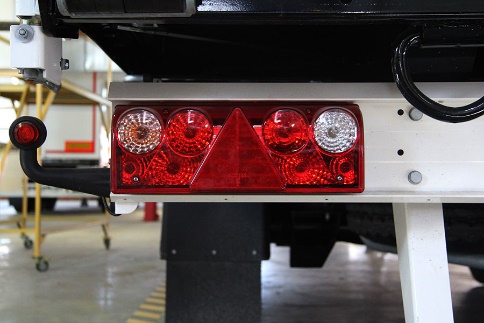 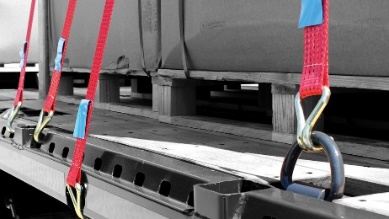 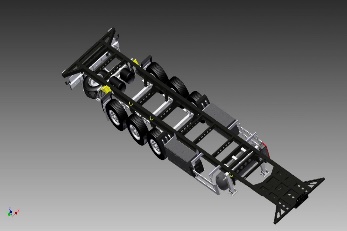 Электрика AspöckСистема крепления грузов K-fix
118 отверстий с каждой стороныНадежное высокопрочное шасси из высококачественной стали Высота ССУ1’150 ммПередняя Внутренняя Высота2’690 ммЗадняя Внутренняя Высота2’690 ммПередняя Общая Высота4’000 ммЗадняя Общая Высота4’000 ммКоличество Европалет34Нагрузка на ССУ12’000 кгНагрузка на Оси27’000 кгПолная Масса39’000 кгОбщая Длина (Внешняя)13’680 ммВнутренняя Погрузочная Длина13’610 ммОбщая Ширина2’550 ммВнутренняя Погрузочная Ширина2’480 ммКолесная База7 700 ммТолщина Рамы125 ммСобственная Масса6’450 кгШассиНадежное высокопрочное шасси из высококачественной стали S460 MC, состоит из 2-х продольных балок “I” формы и поперечных балок на необходимом расстоянии согласно ISO 1726-2ШассиНадежное высокопрочное шасси из высококачественной стали S460 MC, состоит из 2-х продольных балок “I” формы и поперечных балок на необходимом расстоянии согласно ISO 1726-2ШассиНадежное высокопрочное шасси из высококачественной стали S460 MC, состоит из 2-х продольных балок “I” формы и поперечных балок на необходимом расстоянии согласно ISO 1726-2KTLЕсть. (Электро-катафорезная обработка шасси (KTL))K-FixСистема K-fix 118 отверстий с каждой стороны увеличивающие количество вариантов крепления грузаТормозная СистемаWabco EBS 2S/2M двухконтурная тормозная система с RSS, стояночный тормоз пружинного типа согласно ЕС Directive 71/320 EECШины 6 шт. 385/65 R22.5, стальные диски под ошиновку 22,5 (Марка шин: выбор Kassbohrer) Крепление Запасного КолесаКрепление для 2 запасных колес.Оси и Подвеска Трехосная пневматическая система Valx  с барабанными тормозами и нагрузкой 9 т.Воздушный ЦилиндрСтальной воздушный цилиндр согласно EN286-2 для пневматической подвески и тормозной системыКлапан управления подвескойКлапан подъем и опускания с левой стороны за осевым агрегатом, для регулировки уровня полаПодъемная осьБез подъемной осиОпорное устройства24 т. Механическая опора 2-х скоростная, согласно ISO 1726Электросистема24 Volt Установка с 2-мя 7-ми пиновыми розетками согласно ISO 3731 и ISO 1185. И одной 15-ти пиновой розетки согласно ISOБоковые доскиБез боковых досокБоковые отверстия4 отверстия в боковой части полуприцепаБоковые стойки 3 х 2 раздвижные боковые стойкиБоковые бортаБез бортовПол Пол толщиной 30 мм. С Прорезиненным покрытием (водостойкий), допустимая нагрузка на ось погрузчика 7’200 кг, согласно DIN EN 283Задняя ПанельДвухстворчатая дверь из алюминиевого профиля со встроенными замками (по два на каждой створке двери)Передняя ПанельЦельная деревянная панельКрышаEdscha сдвижная крыша (сдвигается вперед) материал плотностью 680 г/м2ШтораСдвижная боковая штора из материала плотностью 900 г/м2 (Огнестойкая штора согласно ISO 3795-1989)Натяжной храповый механизмНатяжной храповый механизм шторы в задней частиБоковая ЗащитаБоковая противоподкатная защита из алюминия, может быть поднята вверх согласно 89/297/EECГрязезащитные ЩиткиПолный щиток + брызговикиЗадний БамперСтальной противоподкатный бампер согласно Directive 70/221/EECКолесные Башмаки2 пластиковых противооткатных башмака с креплениямиОтражающие полосы и отражателиОтражающая полоса по всей длине полуприцепа и в задней части полуприцепа и 2 отражателя согласно ECE R70ЛестницаЗадняя выдвижная лестница